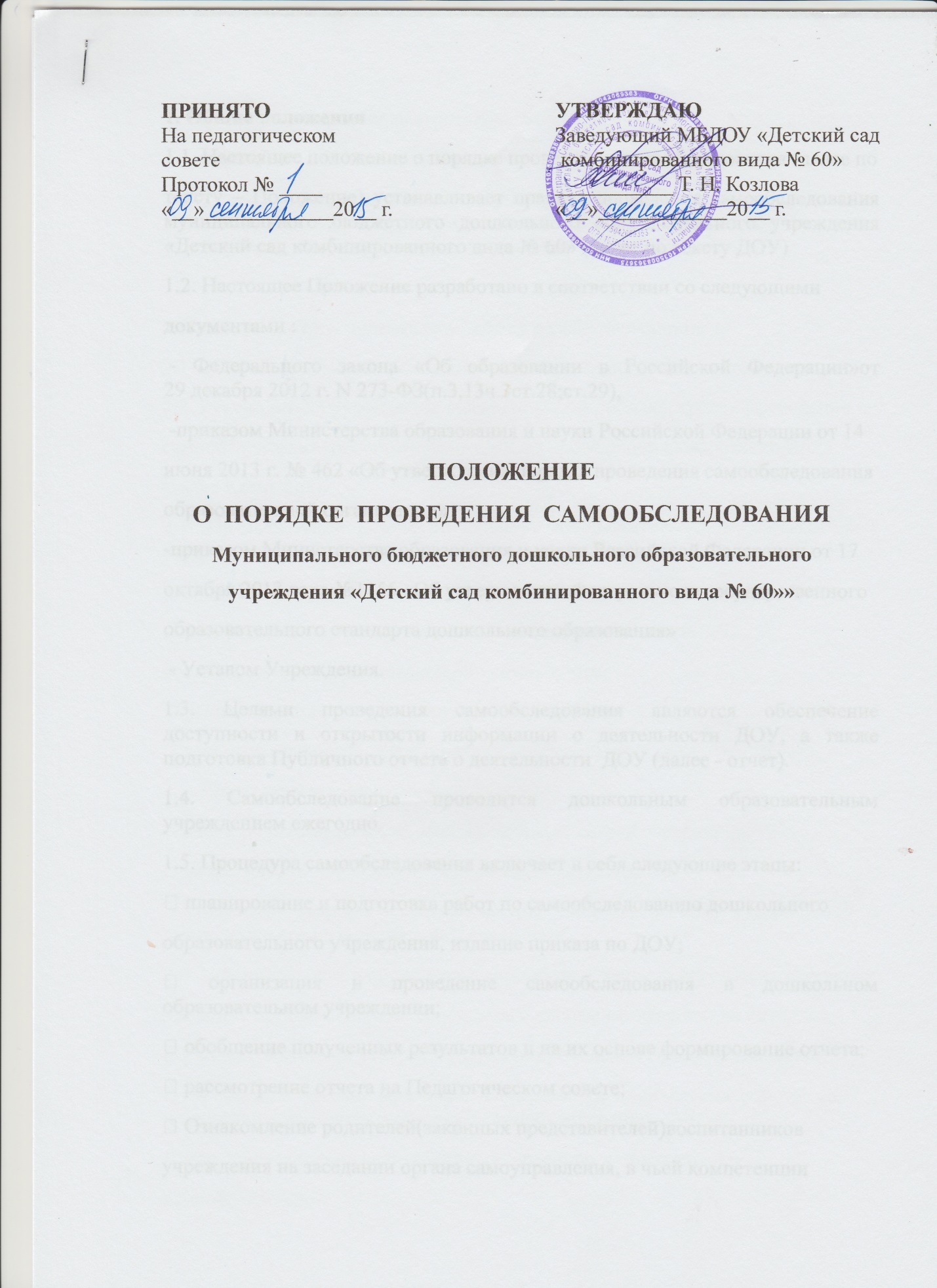 1. Общие положения1.1. Настоящее положение о порядке проведения  самообследования (далее по тексту – Положение) устанавливает правила проведения самообследования муниципального бюджетного дошкольного образовательного учреждения «Детский сад комбинированного вида № 60» (далее ДОУ)1.2. Настоящее Положение разработано в соответствии со следующимидокументами : - Федерального закона «Об образовании в Российской Федерации»от 29декабря 2012 г. N 273-ФЗ(п.3,13ч.3ст.28;ст.29), -приказом Министерства образования и науки Российской Федерации от 14июня 2013 г. № 462 «Об утверждения порядка проведения самообследованияобразовательной организации»-приказом Министерства образования и науки Российской Федерации от 17октября 2013 года №1155 «Об утверждении Федерального государственногообразовательного стандарта дошкольного образования» - Уставом ДОУ.1.3. Целями проведения самообследования являются обеспечение доступности и открытости информации о деятельности ДОУ, а также подготовка Публичного доклада о деятельности ДОУ (далее - доклад).1.4. Самообследование проводится дошкольным образовательным учреждением ежегодно.1.5. Процедура самообследования включает в себя следующие этапы: планирование и подготовка работ по самообследованию дошкольногообразовательного учреждения, издание приказа по ДОУ; организация и проведение самообследования в дошкольном образовательном учреждении; обобщение полученных результатов и на их основе формирование отчета; рассмотрение отчета на Педагогическом совете; Ознакомление родителей(законных представителей)воспитанниковучреждения на заседании органа самоуправления, в чьей компетенциинаходятся заслушивание результатов данного отчета утверждение отчёта и размещение его для публичного ознакомления.1.6. Сроки, форма проведения самообследования, состав лиц, привлекаемых для его проведения, определяются дошкольным образовательным учреждением в порядке, установленном настоящим Положением.2.Планирование и подготовка работ по самообследованию2.1. Самообследование проводится по завершению учебного года. 2.2. Руководитель учреждения издает приказ о порядке, сроках проведениясамообследования и составе комиссии по проведению самообследования(далее Комиссия).2.3. Председателем Комиссии является руководитель учреждения, заместителем председателя Комиссии является старший воспитатель.2.4. Для проведения самообследования в состав Комиссии включаются: представители совета родителей (законных представителей)воспитанников и родительской общественности; члены представительных органов работников; при необходимости представители иных органов и организаций.2.5. Сроки проведения самообследования: май – июль  – подготовительный этап, проведение самообследования; август - сентябрь – обобщение полученных результатов; октябрь – формирование сводного отчёта, утверждение и размещение егона официальном сайте ДОУ.2.6. При подготовке к проведению самообследования председатель Комиссиипроводит организационное совещание с членами Комиссии, на котором: рассматривается и утверждается план проведения самообследования; за каждым членом Комиссии закрепляются направления работыучреждения, подлежащие изучению в процессе самообследования; уточняются вопросы, подлежащие изучению и оценке в ходесамообследования; сообщается развёрнутая информация о нормативно-правовой базе,используемой в ходе самообследования, о форме и временипредоставления членами Комиссии необходимых документов иматериалов для подготовки к проведению самообследования, оконтактных лицах; пределяются сроки предварительного и окончательного рассмотрения наСовете  ДОУ результатов самообследования.2.7. Председатель Комиссии на организационном совещании определяет: порядок взаимодействия между членами Комиссии и сотрудникамиучреждения в ходе самообследования; ответственное лицо, которое будет обеспечивать координацию работы понаправлениям самообследования, способствующее оперативномурешению вопросов, которые будут возникать у членов Комиссии припроведении самообследования; ответственное лицо за свод и оформление результатов самообследованияучреждения в виде отчета, включающего аналитическую часть ирезультаты анализа показателей деятельности учреждения, подлежащегосамообследованию.2.8. При подготовке к проведению самообследования в план проведениясамообследования в обязательном порядке включается:2.8.1. Проведение оценки:  организации образовательной деятельности и качества образовательныхуслуг, системы здоровьесбережения системы управления учреждения, качества кадрового, учебно-методического, информационногообеспечения, материально-технической базы, функционирования внутренней системы оценки качества образования; медицинского обеспечения дошкольного образовательного учреждения,системы охраны здоровья воспитанников и результативностиоздоровительной работы, организации питания, финансового обеспечения2.8.2. Анализ показателей деятельности учреждения, устанавливаемыхнормативно-правовыми актами в сфере образования;2.7.3. Решения, принятые по итогам общественного обсуждения. Перспективы и планы развития учреждения.3.Организация и проведение самообследования3.1. Организация самообследования в учреждении осуществляется в соответствии с планом проведения, принимаемым решением Комиссии.3.2. При проведении самообследования даётся развёрнутая характеристика иоценка включённых в план самообследования направлений и вопросов.3.3. При проведении оценки общей характеристики Учреждения даются общие сведения3.3.1.Руководителем учреждения: полное наименование дошкольного образовательного учреждения; тип, вид, статус учреждения; местонахождение; год основания; учредитель; телефон; факс; электронный адрес; адрес сайта в Интернете; ФИО руководителя; лицензия на образовательную деятельность; лицензия на медицинскую деятельность; свидетельство о государственной аккредитации; устав дошкольного образовательного учреждения; свидетельство о регистрации; приоритетные направления деятельности учреждения; режим работы; структура управления учреждения; анализ реализации годовых задач. анализ контингента; комплектование и наполняемость групп; наличие групп кратковременного пребывания, консультационныхпунктов для родителей; правила приема, социальные гарантии. 3.4. При проведении оценки особенностей образовательного процессапредоставляется информация3.4.1. Старшим воспитателем: содержание обучения и воспитания детей (методики, технологии ипрограммы) в соответствии с ФГОС; наличие инновационной деятельности; охрана и укрепление здоровья воспитанников (развитиездоровьесберегающих технологий и среды в учреждении, мероприятия ипрограммы, направленные на укрепление здоровья воспитанников,наличие инклюзивных программ); дополнительные образовательные и иные услуги; программы преддошкольного образования; преемственность дошкольных образовательных программ и программначального общего образования, взаимодействие с учреждениямиобщего образования; работа специалистов (педагога-психолога, учителя-логопеда, учителя-дефектолога) сетевое взаимодействие: совместная работа с организациямидополнительного образования, культуры и спорта; основные формы работы с родителями (законными представителями).3.5. При оценке условий осуществления образовательного процесса всоответствии с ФГОС дается характеристика3.5.1. Руководителем ДОУ, старшим воспитателем: организация предметной образовательной среды в учреждении иматериальное оснащение (наличие специальных помещений,оборудованных для определенных видов образовательной работы:музыкальной, физкультурно-оздоровительной, познавательной); обеспеченность учебными материалами, наглядными пособиями,игрушками и игровыми предметами; использование ИКТ в образовательной работе с детьми и т.д. условия для детей с ограниченными возможностями здоровья; обеспечение безопасности жизни и деятельности в здании и наприлегающей к учреждению территории.3.5.2. Заведующим хозяйством: материально-техническая база (состояние здания, наличие всех видовблагоустройств, бытовые условия в группах и специализированныхкабинетах). 3.5.3. Старшей медицинской сестрой: медицинское обслуживание; качество и организация питания; анализ производственного контроля.3.6. При оценке результатов деятельности учреждения предоставляетсяинформация 3.6.1. Старшим воспитателем:достижения воспитанников и педагогов учреждения;мнение родителей и представителей органов общественного управленияодеятельности педагогов, учреждения и качестве предоставляемых услуг;информация СМИ о деятельности учреждения.3.6.2. Старшей медицинской сестрой: результаты работы по снижению заболеваемости; результаты мониторинга здоровья в сравнении с предыдущим годом.3.7. При оценке кадрового потенциала учреждения предоставляется информация3.8. При оценке финансовых ресурсов учреждения и их использованиипредоставляется информация3.8.1. Руководителем учреждения: наличие фонда поддержки учреждения, объем средств фонда, структурадоходов и расходов фонда; льготы для отдельных категорий воспитанников и условия ихполучения; наличие и стоимость дополнительных платных услуг бюджетное финансирование; распределение средств бюджета учреждения по источникам ихполучения; структура расходов учреждения; расходы на 1 воспитанника – в динамике.3.9. При оценке решений по итогам общественного обсуждения информацияпредоставляется3.9.1. Руководителем ДОУ: решения, принятые учреждением с учетом общественной оценкидеятельности по итогам публикации предыдущего доклада.3.10. При оценке перспектив и планов развития учреждения информацияпредоставляется3.10.1. Руководителем ДОУ: планируемые структурные преобразования в учреждении; планы, проекты, конкурсы, гранты, в которых планирует приниматьучастие учреждение в следующем году; план развития и приоритетные задачи на следующий год; выводы по проведенному анализу и перспективы развития.3.11. Данный анализ выполняется по форме и в соответствии с требованиямиустановленными органами исполнительной власти, осуществляющимифункции по выработке государственной политики и нормативно-правовомурегулированию в сфере образования.4.Обобщение полученных результатов и формирование отчета4.1. Информация, полученная членами Комиссии в результате сбора сведений в соответствии с утверждённым планом самообследования, передаётся лицу, ответственному за свод и оформление результатов самообследования учреждения, не позднее чем за неделю до предварительного рассмотрения на Педагогическом совете результатов самообследования.4.2. Лицо, ответственное за свод и оформление результатов самообследования, обобщает полученные данные и оформляет их в виде отчёта, включающего аналитическую часть и результаты анализа показателей деятельности учреждения, не позднее 1 августа текущего года.4.3. Отчет утверждается руководителем учреждения и заверяется печатью.4.4. Отчет размещается на официальном сайте организации в сети «Интернет» и направляется его учредителю не позднее 1 сентября текущего года.5. Ответственность5.1. Заместитель руководителя дошкольного образовательного учреждения,старший воспитатель, руководители структурных подразделений,педагогические работники несут ответственность за достоверностьпредоставляемых сведений, за конфиденциальность сведений, соблюдениезаконодательства о защите персональных данных, за выполнение данногоПоложения в соответствии требованиями законодательства.5.2. Ответственным лицом за организацию работы по данному Положениюявляется руководитель дошкольного образовательного учреждения илиуполномоченное им лицо.